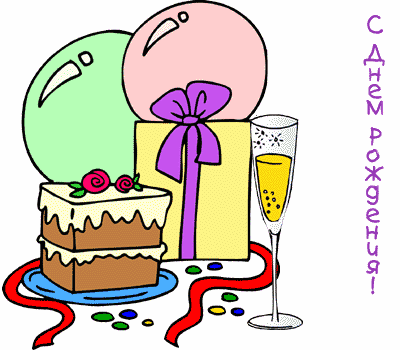 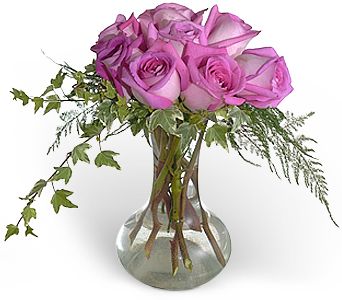 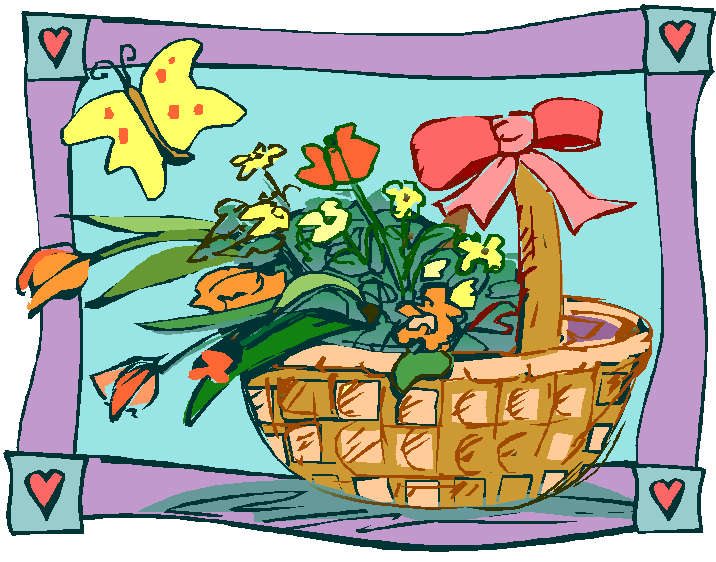 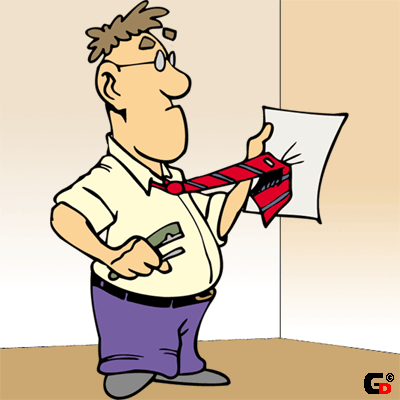 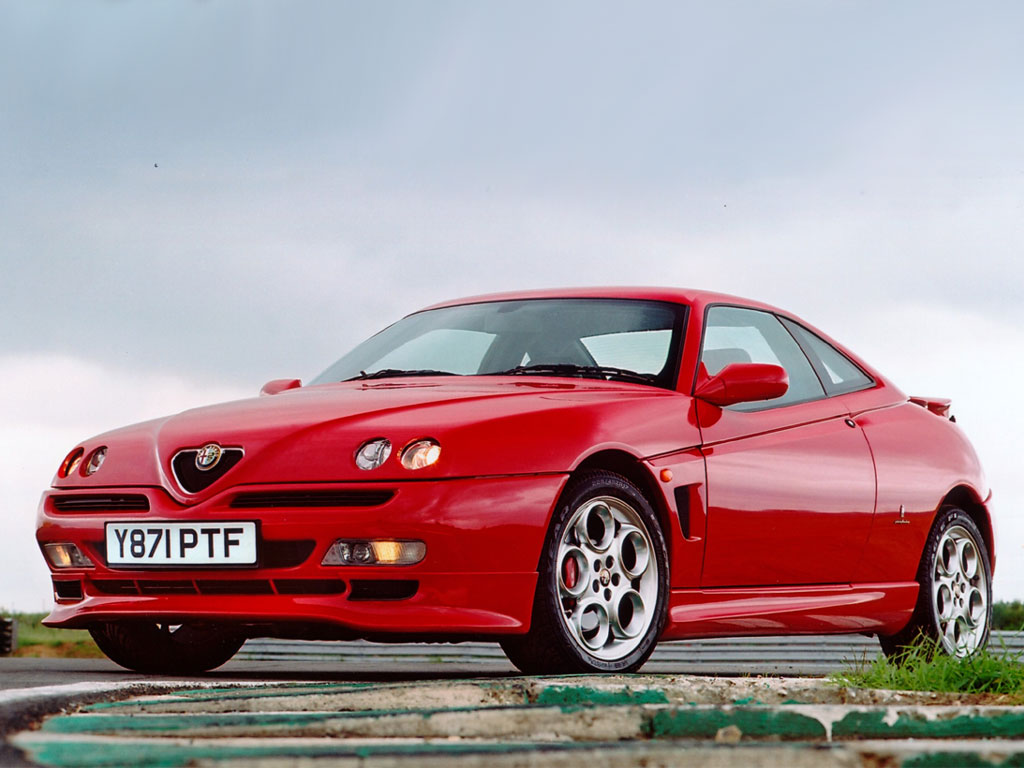 От всей души поздравляетКалинина Андреяс Днем Рождения!Мы души в тебе не чаем,С Днем рожденья поздравляем!Мы кричим: «ОЛЕ! ОЛЕ!Пусть будетТОРТИК на столе!»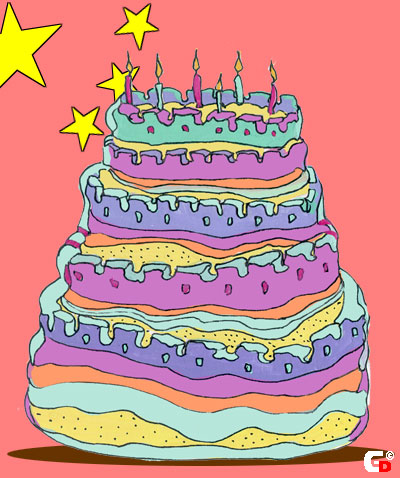 От всей души поздравляетАксенова  НиколаяС Днем Рождения!Мы тебе желаем сделатьИДЕАЛЬНУЮКАРЬЕРУ,Лилипутский день рабочий…И зарплату ГУЛЛИВЕРА!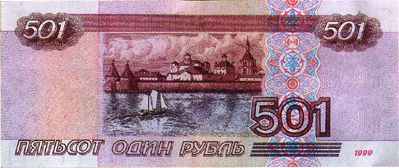 От всей души поздравляетТвердову ЕкатеринуС Днем Рождения!Улыбки и прекрасные цветы              Хорошее подарят настроение,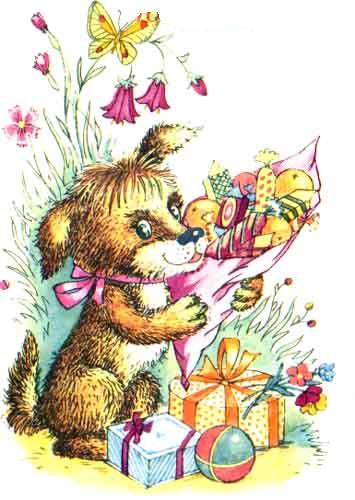              Любви, удачи,                               счастья, теплоты –                            Вот пожеланья в этот                                     День рождения! От всей души поздравляетЭлиту ВладимировнуС Днем Рождения!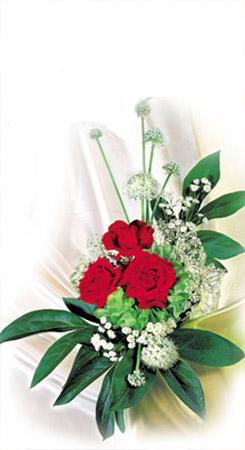 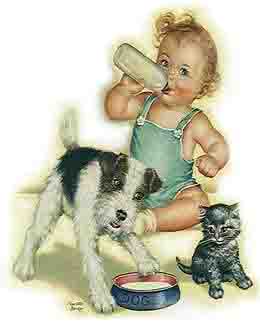 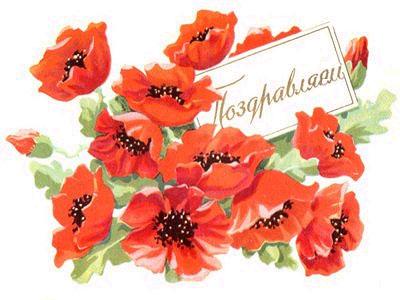 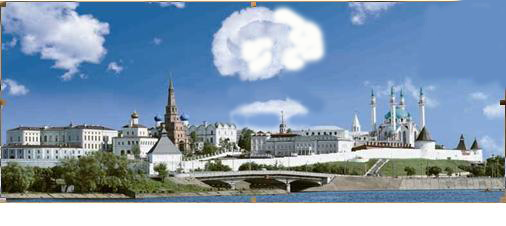 Город взрослеет, приобретая все новые и новые черты. Он стал современней, красивей и уютней. Вместе мы можем сохранить его облик и наполнить новым содержанием жизнь нашего города в его новом тысячелетии!  Коллектив компании «БюроКратос»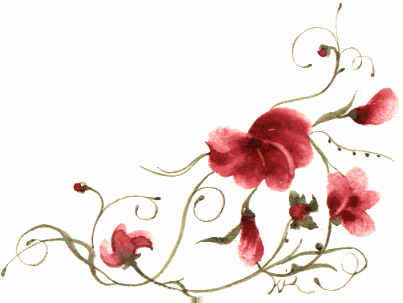 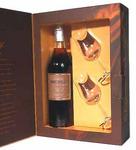 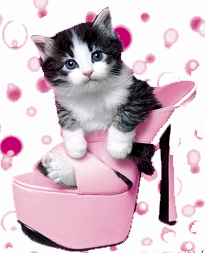 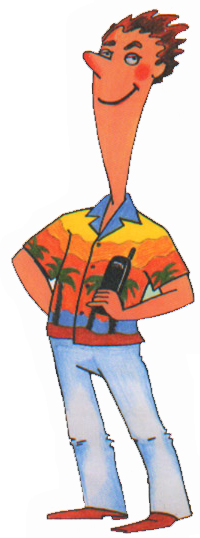 Пусть этот день прекрасным будет
И все сбываются мечты.
Пусть солнце светит вам повсюду
И улыбаются цветы.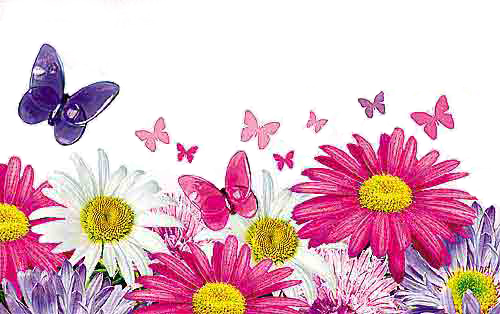 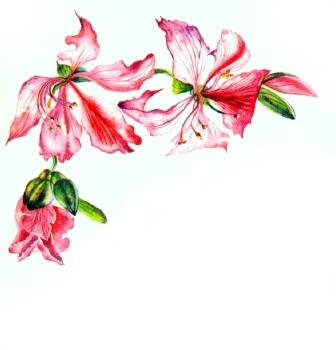 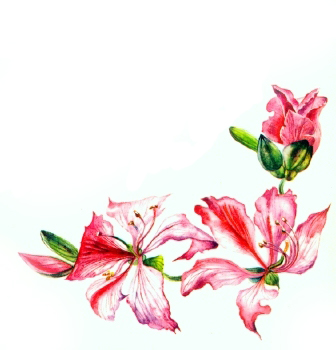 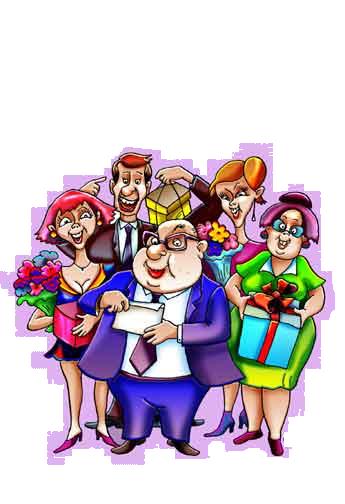 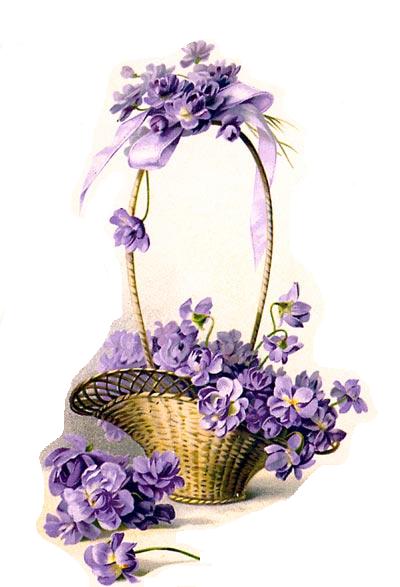 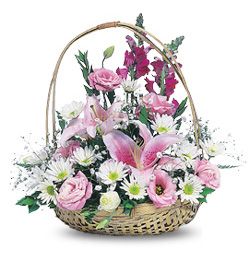 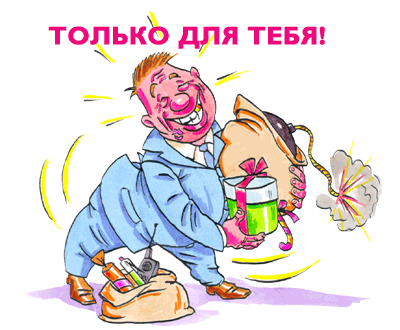 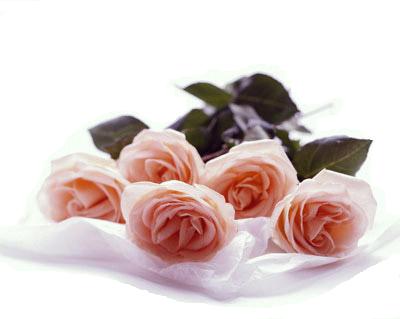                                              ООО "Оптовая Компания "Бюрократос"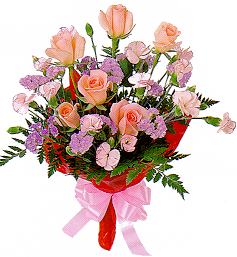                                       30.09.2009 год                      Мама  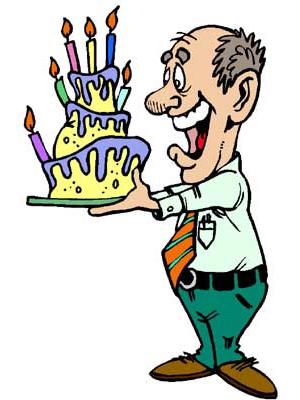 Пусть тебе хватает сил
Самым лучшим быть, Кирилл.
Самым добрым, самым честным
В каждом деле - интересным
И счастливейшим к тому же
Папой, дедушкой и мужем.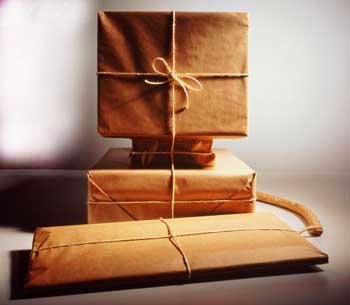 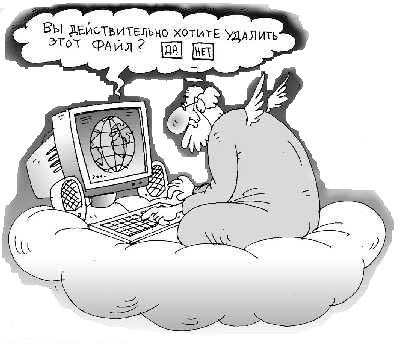 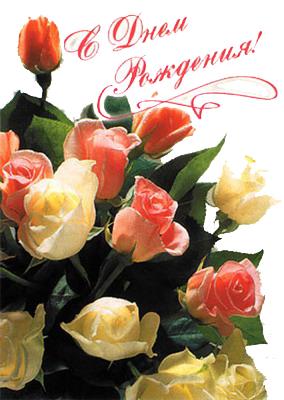 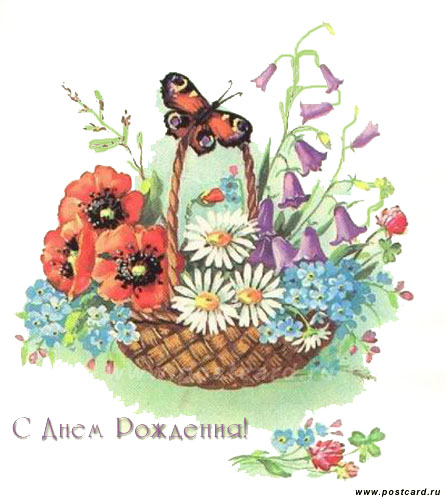 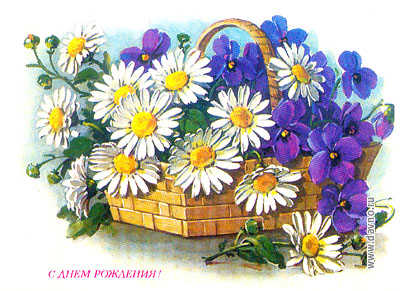 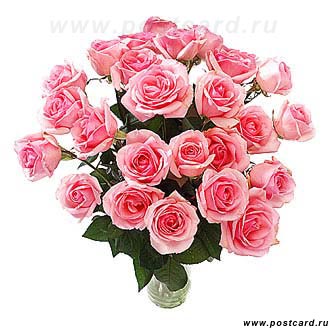 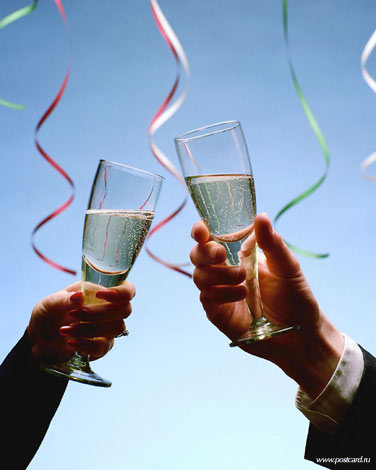 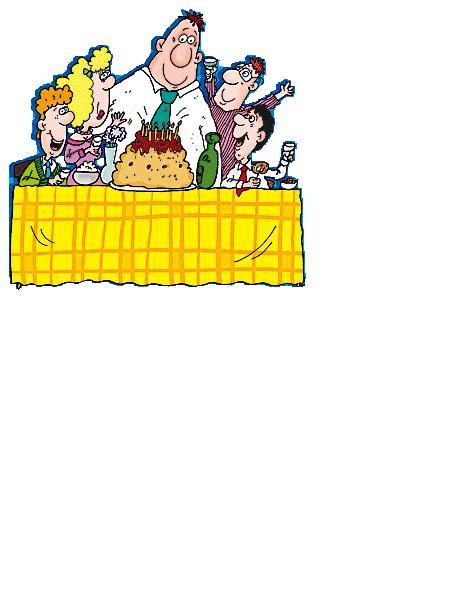 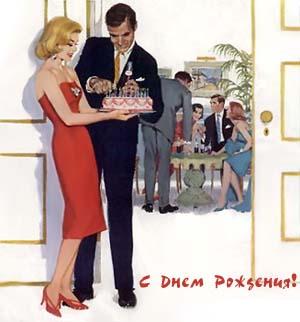 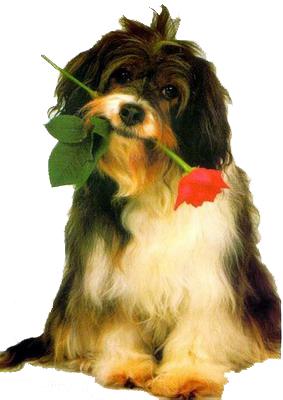 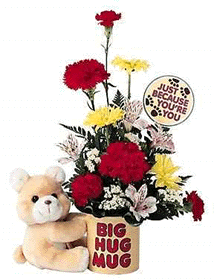 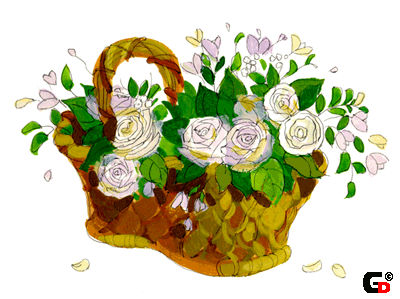 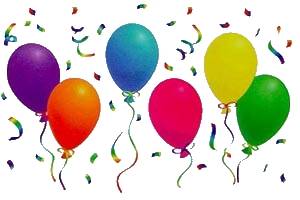 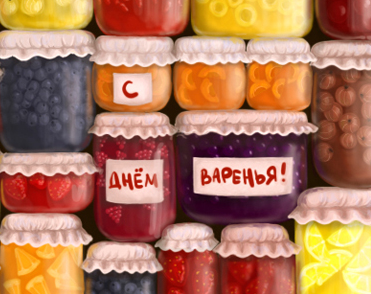 